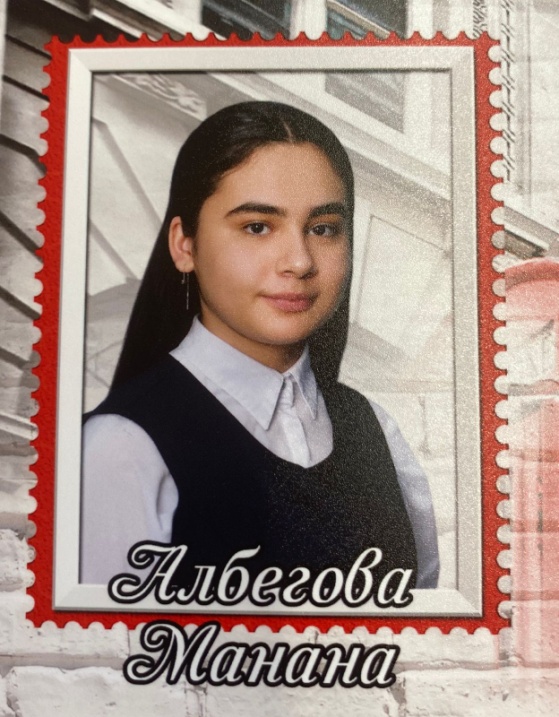 ФИО: АЛБЕГОВА МАНАНА Ученица 10 классаКлассный руководитель: Годжиева Р.Б        Достижения1201955Грамота. Муниципальный конкурс “Новогодняя палитра»Призёр2202188Грамота. Ирон авзаджы бонан аразт конкурс «Аив дзырды дасны»1 место3202120218Грамота. Муниципальный этап олимпиады по осет.язПризёр4202120218Грамота. “Эмблема толерантности»2 место5202220229Почётная грамота.Республиканский творческий конкурс «Осетия в сердце моем»Призёр6202220229Грамота. “Эмблема толерантности»2 место7202320239Грамота. “Аив дзырды” конкурс1 место8202320239 Грамота. «За активное участие в школьной жизни»9202320239Сертификат. “Научно-исследовательская работа, секция-медицина, химия»2 место10202320239Диплом. . “Научно-исследовательская работа, секция-медицина, химия»Лауреат заочного тураПризёр11202320239Дипом. Олимпиада по осетинскому языкуПризёр